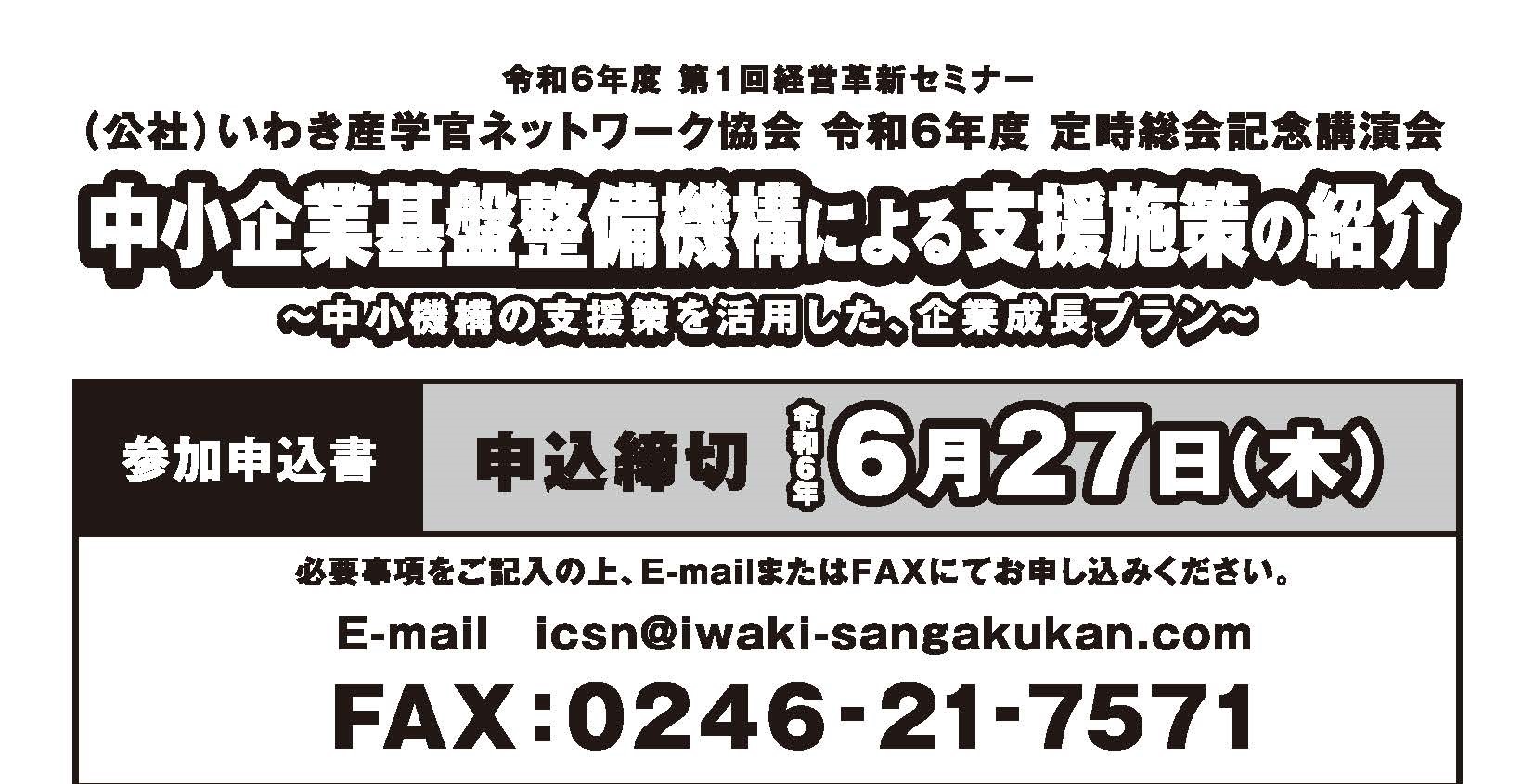 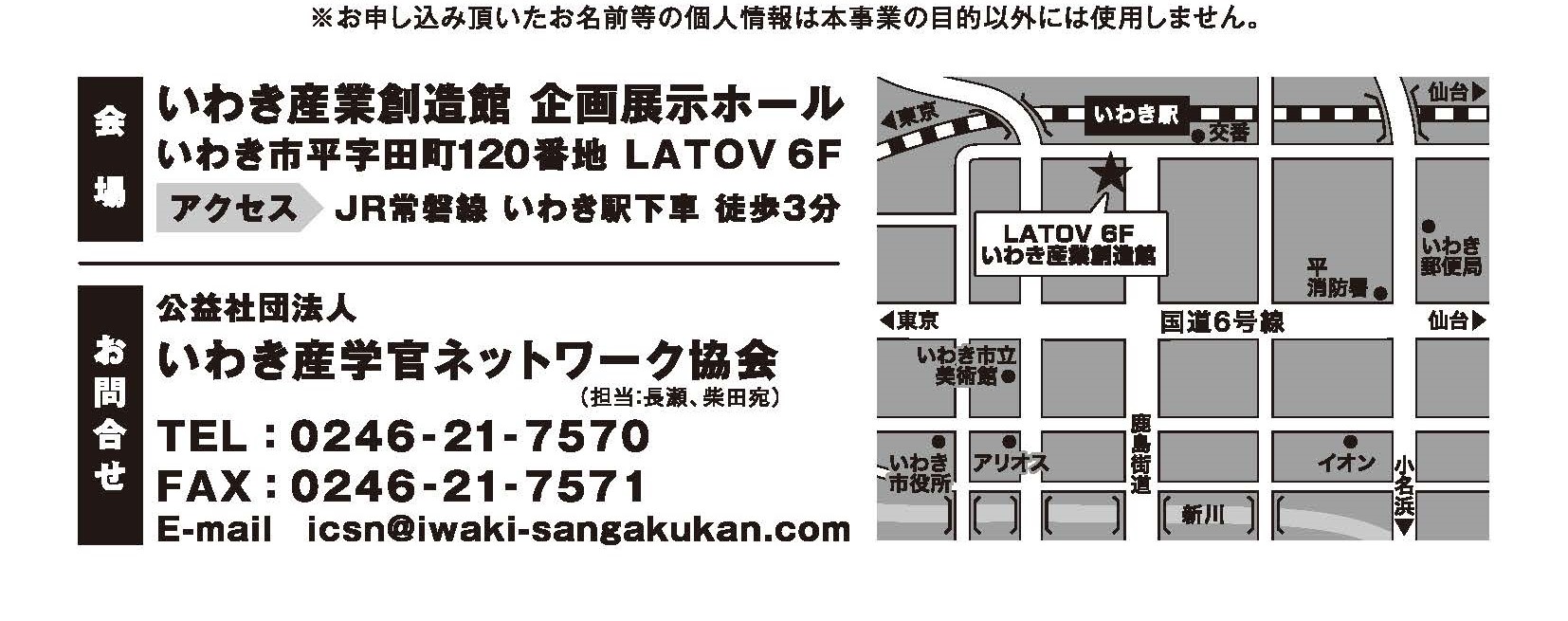 会社・団体名所在地〒電話番号E-mail（担当者様）所属役職氏名交流会の参加○　／　×○　／　×○　／　×